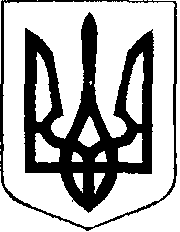                                                У К Р А Ї Н А            Жовківська міська рада  Жовківського району Львівської області	52-а сесія VIІ-го демократичного скликання 				         РІШЕННЯВід 15.07. 2020р.    № 22	м. ЖовкваПро  внесення  змін  в рішення   міської  ради № 20 від  20.12.2019року  «Про затвердження технічної документації із землеустрою щодо встановлення (відновлення)меж земельної ділянки в натурі (на місцевості) для будівництва та обслуговування кафе-бару тавідведення підприємницької діяльності з метою надання в оренду по вул. Коновальця, 9 в м.Жовкві».                      Розглянувши заяву гр. Ляшенко Людмили Іванівни та долучені документи, керуючись ст.26 Закону України “Про місцеве самоврядування в Україні”, Жовківська міська радаВ И Р І Ш И Л А:Внести  зміни  в рішення 47-ої сесії Жовківської міської ради № 20 від  20.12.2019року  «Про затвердження технічної документації із землеустрою щодо встановлення (відновлення) меж земельної ділянки в натурі (на місцевості) для будівництва та обслуговування кафе-бару та відведення підприємницької діяльності з метою надання в оренду по вул. Коновальця, 9  в м.Жовкві».виклавши пункт 1. в наступній редакції:             1. Затвердити гр. Ляшенко Людмилі Іванівні технічну документацію із землеустрою щодо встановлення (відновлення) меж земельної ділянки в натурі (на місцевості), площею 0,0127 га., кадастровий номер 4622710100:01:019:0010 для будівництва та обслуговування кафе-бару по вул.Коновальця, 9  в м.Жовкві ;                    2. Надати дозвіл гр. Ляшенко Людмилі Іванівні на проведення експертної грошової оцінки земельної ділянки несільськогосподарського призначення для будівництва та обслуговування кафе-бару, яке знаходиться по вул. Коновальця,9 площею    0, 0127 га., кадастровий номер 4622710100:01:019:0010 в місті Жовкві.3. Міському голові укласти з гр. Ляшенко Л.І.. угоду про оплату авансового внеску в розмірі 20% вартості земельної ділянки, визначеної за нормативною грошовою оцінкою в рахунок оплати ціни продажу земельної ділянки для фінансування робіт з проведення експертної грошової оцінки земельної ділянки, що підлягає продажу у власність.4. Контроль за виконанням даного рішення покласти на комісію з питань регулювання земельних відносин, архітектури та будівництва.	Міський  голова                                                                                             Петро Вихопень